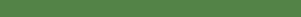 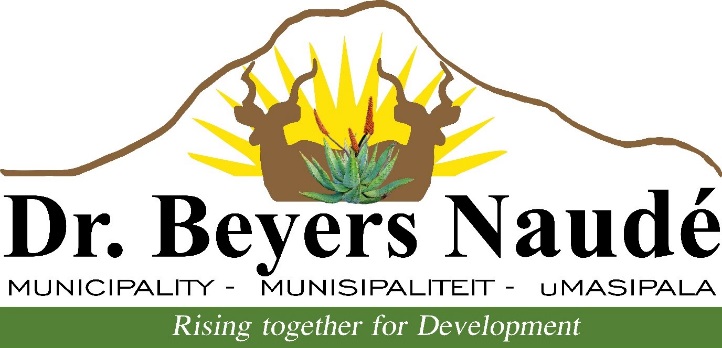 Dr BEYERS NAUDE LOCAL MUNICIPALITYNOTICE NO 17/2019DRAFT ANNUAL REPORT 2017/18Notice is hereby given in terms of Section127 (5) of the Municipal Finance Management Act, 2003 (No.56 of 2003) and in accordance with Section 21(A) of the Municipal Systems Act,2000 (No. 32 of 2000) that the local community is invited to submit representations in connection with the 2017/18 Draft Annual Report.Members of the public can access the documents for public inspection on the municipalwebsite: www.bnlm.gov.za  and at the following municipal offices and libraries;1.  Graaff - Reinet Municipal Offices2.  Nieu Bethesda Municipal Office3.  Jansenville Municipal Office4.  Aberdeen Municipal Office5.  Steytlerville Municipal Office6.  Willowmore Municipal Office7.  Klipplaat Municipal Office8.  Rietbron Municipal Office9.  All Dr Beyers Naudé Municipal LibrariesEnquiries may be directed to the Chief Operations Officer, Mr H Hendricks at telephone number: (049) 807 5700 during office hours from 07h30 to 16h30. All representations/inputs/comments must be submitted to the Municipal Manager at P O Box 71, Graaff-Reinet, 6280 not later than 16h30 on Thursday, 28 February 2019.Dr E. M. RANKWANAMUNICIPAL MANAGER